Thermos dashboard Implementation RoadmapThis format is made to help tutors, study advisors, and other Thermos implementation partners make deliberate choices in the implementation process. Keep in mind; there is no ‘wrong’ or ‘best’ method of implementation but making conscious implementation decisions could help the process.General infoGeneral infoName of the study program: 
Academic year:
Contact for Thermos within the study program:
Who’s involved in the implementation of Thermos in the program, and in what role?If the dashboard was used previously;1) What are the most important experiences or remarks?
2) How does this influence this implementation process?0. Goals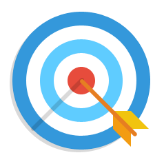 What is the aim of implementing Thermos in the tutor program?What is the reason for this aim?1: Determining first use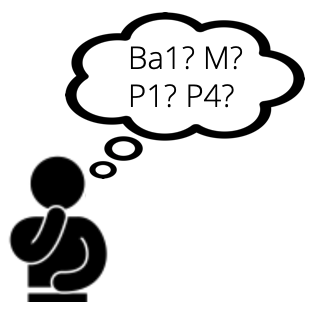 What study year(s) will use the dashboard?Why these study year(s)?1: Determining first useIn what phase of the study year(s)? (If already clear: when exactly?)Why this phase?2: Communication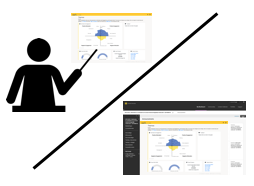 Via what means will students be informed about the dashboard?Why this way?2: CommunicationBy whom will students be informed about the dashboard?Why that person(s)?2: CommunicationIs there any support needed? Who can provide that support?Why is that support needed?3: Student use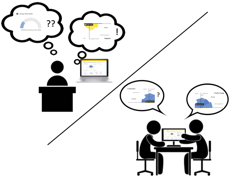 How will the dashboard be embedded in the study program?Why this form of integration?3: Student useTo what extent are students expected or encouraged to use the dashboard?Why this expectation?3: Student useHow, where, and when will students use the dashboard?Why this way?3: Student useIs there any support needed? Who can provide that support?Why is that support needed?4: Reflection & Action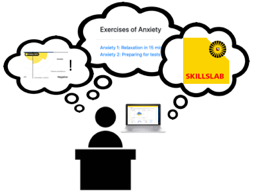 How will students process and reflect on the dashboard?Why this way?4: Reflection & ActionWill students be able to compare results with peers?Why this way?4: Reflection & ActionHow will students be able to ask questions to tutors or study advisors?Why this way?4: Reflection & ActionIs there any support needed? Who can provide that support?Why is that support needed?5: Follow-up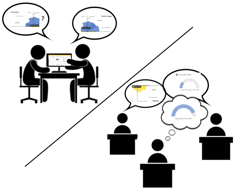 How many moments of use are planned?Why or why not?5: Follow-upWill the communication differ from first use? If so, in what way?Why or why not?5: Follow-upWill student use of the dashboard differ from first use? If so, in what way?Why or why not?5: Follow-upWill reflection & action differ from first use? If so, in what way?Why or why not?5: Follow-upWill students be encouraged to compare their results to their earlier results?Why will students be encouraged or not?5: Follow-upIs there any support needed? Who can provide that support?Why is that support needed?6. Evaluation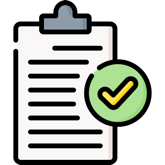 How and when will dashboard use be evaluated with students?Why this way, and why then?6. EvaluationHow and when will dashboard use and the implementation be evaluated with the team?Why this way, and why then?6. EvaluationIs there any support needed? Who can provide that support?Are there any other remarks regarding the implementation of the Thermos dashboard?





Are there any other remarks regarding the implementation of the Thermos dashboard?





Are there any other remarks regarding the implementation of the Thermos dashboard?





Are there any other remarks regarding the implementation of the Thermos dashboard?





Are there any other remarks regarding the implementation of the Thermos dashboard?





